Skovlunde Skoles værdier for fællesskabet 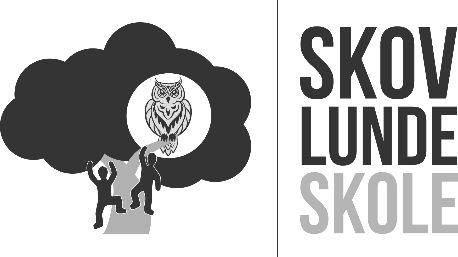 ”På Skovlunde Skole skaber vi rammer, hvor børnene trives og udvikler sig til livsduelige mennesker”  Det er et fælles ansvar for skolens ledelse, medarbejdere, forældre og elever, at alle på Skovlunde Skole har det godt, og at både børn og voksne trives. Vi ønsker, at Skovlunde Skole er præget af respekt for mennesker og materielle værdier. Derfor:Behandler vi børn, voksne, materialer og omgivelser med respekt og ansvarlighedEr vi hensynsfulde, hjælpsomme og opmærksomme over for hinandenAnerkender vi, at vi alle er forskellige og tror på, at forskellighed skaber grobund for udviklingMøder vi til tiden, er velforberedte og veloplagteBidrager vi konstruktivt til undervisningenTolererer vi ikke mobning, truende adfærd eller vold. Taler vi ordentligt til hinanden Hjælper vi hinanden med at efterleve skolens værdier for fællesskabet og ordensreglerneGenerelle regler for elever i folkeskolenRygning Det er ikke tilladt at ryge og indtage nikotinholdige produkter på skolens område (bekendtgørelse af lov om røgfrie miljøer - www.retsinformation.dk)Antimobbestrategi Det er et lovkrav at enhver folkeskole har en antimobbestrategi (bekendtgørelse af lov om elevers og studerendes undervisningsmiljø (www.retsinformation.dk)Se skolens antimobbestrategi  www.skovlundeskole.dk/principperEn sund livsstilVi ønsker at følge en sund livsstil på Skovlunde Skole, og skolen følger Sundhedsstyrelsens anbefalinger og Sundhedspolitikken for Ballerup Kommune se link nedenforOrdensregler for elever på Skovlunde Skole Udeordning: 	​Elever fra 0.klasse til og med 6. klasse skal almindeligvis være ude i frikvartererneUdgangstilladelse:I 8.  og 9. klasse må eleverne forlade skolens område i tidsrummet 11.20 –12.05, hvis forældrene skriftligt har givet skolen deres accept. Mobiltelefoner:Vi ønsker at give vores elever ro til fordybelse, nærvær og sociale aktiviteter uden telefon.Derfor afleverer eleverne mobiltelefonen til læreren/skolepædagogen ved skoledagens start. Den udleveres igen, når skoledagen slutter. Hvis mobiltelefonen skal benyttes i forbindelse med undervisningen, sker dette udelukkende med lærerens/skolepædagogens tilladelse. I 8. og 9. klasse må eleverne få deres telefoner i tidsrummet 11.20-12.05I skolens BFO er det pædagogerne, der fastsætter, hvornår mobiltelefoner og andet elektronisk udstyr må benyttes Har man som forældre brug for at komme i kontakt med sit barn i løbet af skoledagen, kan  skolens kontor kan altid kontaktes i nødstilfælde på telefon 4477 3960Særlige regler for Skovlunde Skole:At eleverne almindeligvis ikke må drikke sodavand og energidrikke på skolens matrikel i løbet af skoledagenAt eleverne almindeligvis ikke må spise chips, slik o.lign. på skolen i skoletiden.Badning efter idræt:Undervisningen i idræt forudsætter omklædning til idrætstøj og efterfølgende bad. Omklædning og bad er en naturlig del af idrætsundervisningen, ligesom den del af faget understøtter eleverne i deres tilegnelse af gode vaner for personlig hygiejne. Derudover er det værdifuldt, at vores børn og unge i skolen understøttes i at opnå et naturligt forhold til deres egen krop, og udvikler en erkendelse af, at vi som mennesker ser vidt forskellige ud.Der skal så vidt muligt tages hensyn til særlige elevbehov omkring badningSkolebestyrelsen på Skovlunde Skole  vedtaget i møde ……………Den daglige håndtering af Skovlunde Skoles værdier for fællesskabet sker med afsæt nedenstående retningslinjer.Håndtering af værdier og ordensregler Elever på Skovlunde skole skal følge og efterleve skolens værdier og ordensregler. Klasselæreren/teamet sikrer, at den enkelte elev i klassen kender skolens værdier og regler og er informeret om, hvad der sker, hvis ikke de overholdes. Såfremt skolens værdier og regler ikke respekteres, så reagerer skolens medarbejdere og skolens ledelse med afsæt i: Bekendtgørelse nr. 697 af 23. juni 2014 om fremme af ro og orden i Folkeskole - se link nedenforVed overtrædelse af værdierne eller reglerne træder en eller flere af nedenstående foranstaltninger  i kraft:             Tilrettevisning/irettesættelseSamtale med den enkelte elev (klasselærer/elev)Forældre informeres ved gentagne tilsidesættelser af værdier for fællesskabet og ordensreglerne og skolens ledelse informeresSkolens ledelse indkalder den enkelte elev og forældre til et møde på skolen med deltagelse af klasselærerOverflytning til en anden klasse resten af dagenEftersidning Tilbageholdelse af elevers private genstande (eksempelvis mobiltelfon)Hjemsendelse eller bortvisning:En elev kan hjemsendes i op til 5 dage. Inden skolegangen genoptages, skal forældre og elev have været til en samtale med en repræsentant fra skolens ledelse. Skolens ledelse kan uden forudgående advarsel bortvise en elev fra skolen, hvis eleven groft overtræder skolens værdier  eller ordensreglerOverflytning til en parallelklasse ved samme skole Overflytning til en anden skole i kommunen For alle regler/restriktioner gælder, at vi henviser til Sundhedsstyrelsens anbefalinger og  Sundheds-politikken i Ballerup Kommune og tilLink til:Bekendtgørelse nr. 697 af 23. juni 2014 om fremme af ro og orden i Folkeskole https://www.google.dk/url?sa=t&rct=j&q=&esrc=s&source=web&cd=1&cad=rja&uact=8&ved=2ahUKEwi72Miy757oAhVGPJoKHVGTBe8QFjAAegQIBBAB&url=https%3A%2F%2Fwww.retsinformation.dk%2FForms%2FR0710.aspx%3Fid%3D163975&usg=AOvVaw3Rys-BWbjo_s2dv2Fl4vm8